昆八中2017-2018学年度下学期月考一特色高一化学试卷答案一、选择题（每题2分，共50分）二、非选择题（共4题，共50分）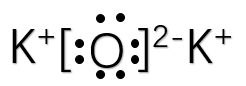 26、（除特殊标记外，每空2分）（1）Al（1分），Cs（1分）				（2）（3）r（O）< r（Al）< r（K）			（4）Cl2＋2I－==2Cl－＋I2（5）2Al+2H2O+2OH-==2AlO2-+3H2↑			（6）Al3＋＞K＋＞Cs＋27、（除特殊标记外，每空2分）（1）Br（1分），K（1分）		（2）HF>HCl>HBr		（3）HClO4（4）C+2H2SO4(浓)CO2+ 2SO2↑+2H2O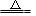 （5）将少量氯水加入盛有溴化钠溶液的试管中，（振荡后，加入少量四氯化碳，）振荡若加入氯水后溶液呈橙红色，（加入少量四氯化碳后，四氯化碳层呈橙红色，）证明单质氯比单质溴氧化性强28、（每空2分）Ⅰ.（1） 		（2）N≡N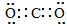 Ⅱ.（1）⑧				（2）⑤Ⅲ.（1）① ⑤ ⑦ ⑧		（2）② ③		（3）④ ⑥29、（每空2分）（1）分液漏斗（1分），圆底烧瓶（1分）		（2）检查装置的气密性  （3）Cu+2H2SO4(浓)CuSO4+ SO2↑+2H2O		（4）除去 SO2气体，并检验SO2是否除尽  （5）盛有 Na2SiO3溶液的试管中出现白色沉淀且E中不完全褪色  （6）否题号12345678910答案AADDCBBDCD题号11121314151617181920答案ABBCCCDABD题号2122232425答案CDBCB